Hillcrest Parking Committ	                                                                                          Hillcrest Parking Committee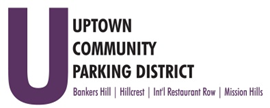 Thursday, December 16, 2021 3:00 – 4:00 PM		 Urban Mo’s, 308 University Avenue, 92103Meet in front of Urban Mo’s, 3 pm, we will conduct brief site visits for University Avenue and           at Mural Alley.   Discussion, details, and material review will continue inside at 3:30.  Introductions 									NichollsNon-agenda public comment 							 
Comments are taken from the public on items that are not on the agenda.  Three minutes per speaker.	University Parking Loss MitigationSite Assessment:  Discussion of City options for area transportation revisions              Establish information target areaExplore banners and signage opportunitiesPublic notice information and placard review, insideBollards for Mural AlleyReview bollard placement locations, use and traffic flow.  Discussion of maintenance, obtain installation, and operational permits, insideReview Minutes – November 18, 2021Hillcrest Bike Waystation at the 163-triangle lotUpdate- City staff are working with Caltrans staff about potential to do something here under the Clean California program. They are going to review to see if it qualifies and get back to me. If not, there still might be pathways forward but they are more difficult. Adjourn